  The U.S. Capitol Christmas Tree 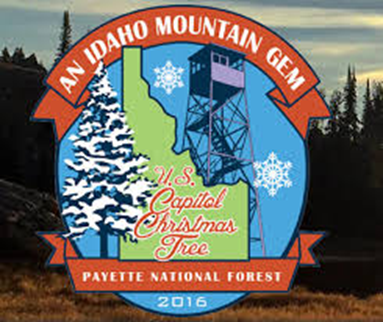 is Coming to Alturas!!